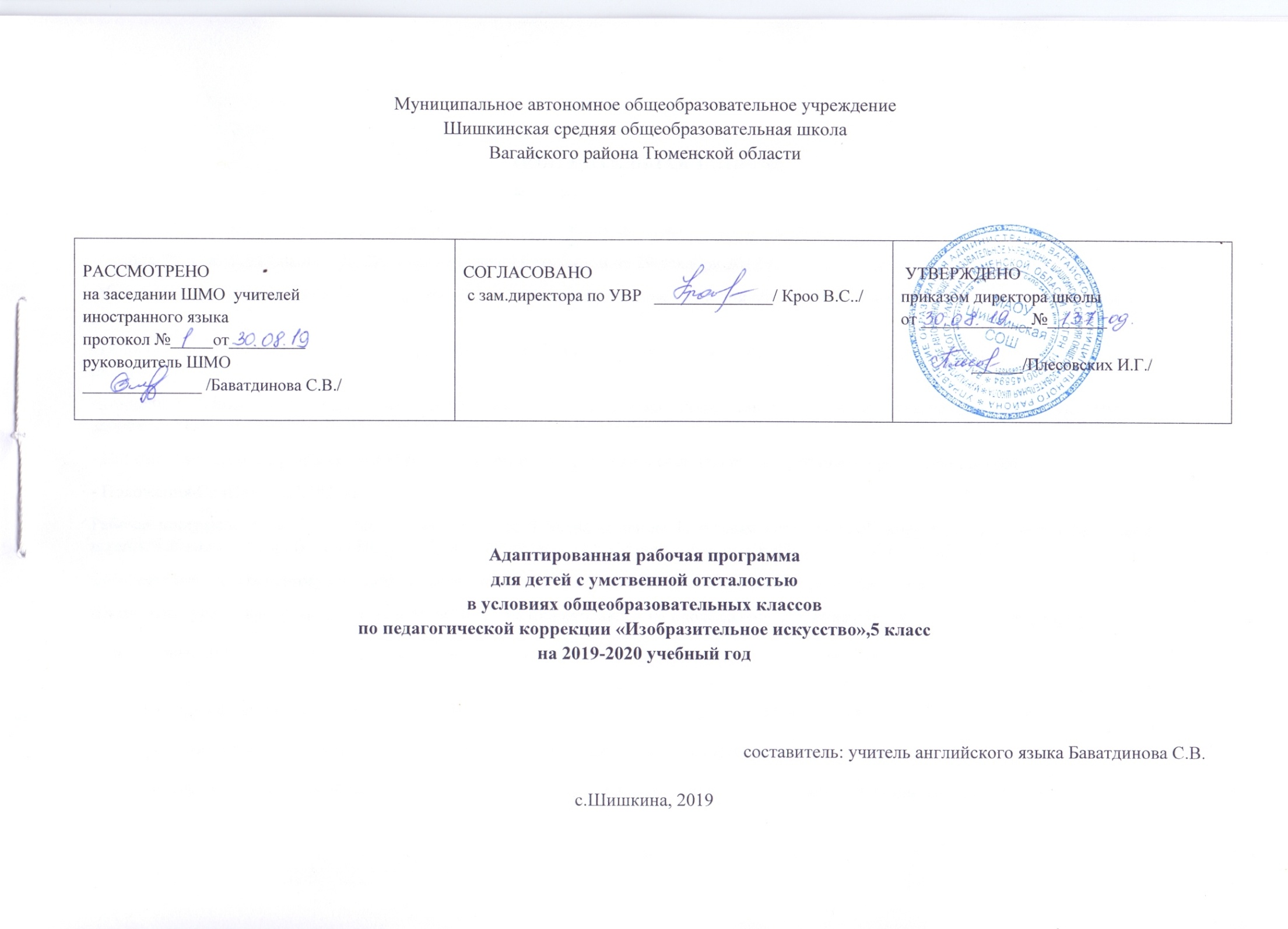 ПОЯСНИТЕЛЬНАЯ ЗАПИСКАРабочая программа составлена на основании следующих нормативно-правовых документов:- Закона РФ «Об образовании» № 273 - ФЗ в последней редакции от 29 декабря .-Учебного плана специальных (коррекционных) образовательных учреждений для обучающихся, воспитанников с отклонениями в развитии-Типового положения о специальном (коррекционном) образовательном учреждении для обучающихся, воспитанников с отклонениями в развитии.-Концепции специальных федеральных государственных образовательных стандартов для детей с ограниченными возможностями здоровья, .- Положения о порядке разработки и утверждения рабочих программ в специальной (коррекционной) школе-интернате.- Положения СанПин 2.4.2.2821-10.Рабочая программа по изобразительному искусству составлена на основе Программы специальной (коррекционной) образовательной школы VIII вида: 5-9 кл.: В 2 сб./ Под ред. В.В. Воронковой – М: Гуманит. изд. центр ВЛАДОС, 2001. – Сб.1. – 232с.Соответствует федеральному государственному компоненту стандарта образования и учебному плану школы.Школьный курс по изобразительному искусству в 5 классе направлен на продолжение решения следующих основных задач:коррекции недостатков развития познавательной деятельности путем систематического и целенаправленного воспитания и совершенствования у них правильного восприятия формы, строения, величины, цвета предметов, их положения в пространстве, умения находить в изображаемом существенные признаки, устанавливать сходство и различие между предметами;развитие у учащихся аналитико-синтетической деятельности, деятельности сравнения, обобщения;совершенствование умения ориентироваться в задании, планировании работы, последовательном выполнении рисунка;улучшение зрительно-двигательной координации путем использования вариативных и многократно повторяющихся действий с применением разнообразного изобразительного материала;формирование элементарных знаний основ реалистического рисунка; навыков рисования с натуры, по памяти, по представлению, декоративного рисования и умения применять их в учебной, трудовой и общественно полезной деятельности;развитие у учащихся эстетических чувств, умения видеть и понимать красивое, высказывать оценочные суждения о произведениях изобразительного искусства, воспитывать активное эмоционально-эстетическое отношение к ним;ознакомление учащихся с лучшими произведениями изобразительного, декоративно-прикладного и народного искусства, скульптуры, архитектуры, дизайна;расширение и уточнение словарного запаса детей за счет специальной лексики, совершенствование фразовой речи;развитие у школьников художественного вкуса, аккуратности, настойчивости и самостоятельности в работе; содействие нравственному и трудовому воспитанию.Основные направления коррекционной работы:Коррекция мышц мелкой моторики.Расширять представления об окружающем мире и обогащение словаря.Коррегировать познавательную и речевую деятельность учащихся.Формировать умение работать по словесной инструкции, алгоритму.Развитие самостоятельности, аккуратности.Общая характеристика курсаПрограмма по изобразительному искусству включает четыре вида занятий:рисование с натуры;декоративное рисование;рисование на темы;беседы об изобразительном искусстве.Рисование с натурыСовершенствование умения учащихся анализировать объекты изображения (определять форму, цвет, сравнивать величину составных частей), сравнивать свой рисунок с объектом изображения и части рисунка между собой, установление последовательности выполнения рисунка, передача в рисунке формы, строения, пропорции и цвета предметов; при рисовании предметов симметричной формы использование средней (осевой) линии; передача объема предметов доступными детям средствами, ослабление интенсивности цвета путем добавления воды в краску.Декоративное рисованиеСоставление узоров из геометрических т растительных элементов в полосе, квадрате, круге, применяя осевые линии; совершенствование умения соблюдать последовательность при рисовании узоров; нахождение гармонически сочетающихся цветов в работе акварельными и гуашевыми красками (ровная закраска элементов орнамента с соблюдением контура изображения).Рисование на темыРазвитие у учащихся умения отражать свои наблюдения в рисунке, передавать сравнительные размеры изображаемых предметов, правильно располагая их относительно друг друга (ближе – дальше); передавать в рисунке зрительные представления, возникающие на основе прочитанного; выбирать в прочитанном наиболее существенное, то что можно показать в рисунке; работать акварельными и гуашевыми красками.Беседы об изобразительном искусствеРазвитие у учащихся активного и целенаправленного восприятия произведений изобразительного искусства; формирование общего понятия о художественных средствах, развивая чувство формы и цвета; обучение детей высказываться о содержании рассматриваемых произведений изобразительного искусства; воспитание умения определять эмоциональное состояние изображенных на картинах лиц, чувствовать красоту и своеобразие декоративно-прикладного искусства.Содержание программыРабочая программа по изобразительному искусству рассчитана на 34 часа, 1 час в неделю.Таблица основных тем по четвертям.Межпредметные связиПисьмо и развитие речи. Развитие мелкой моторики.Математика. Правильное расположение рисунков относительно друг друга (ближе – дальше).Чтение и развитие речи. Восприятия произведений изобразительного искусства. Обучение высказываться о содержании рассматриваемых произведений изобразительного искусства.Основные требования к знаниям и умениям учащихсяпо изобразительному искусствуБазовый уровеньУчащиеся должны уметь:- передавать в рисунке форму изображаемых предметов, их строение и пропорции (отношение длины к ширине и частей к целому);- определять предметы симметричной формы и рисовать их, применяя среднюю (осевую) линию как вспомогательную;- составлять узоры из геометрических и растительных элементов в полосе, квадрате и круге, применяя осевые линии;- передавать в рисунках на темы кажущиеся соотношения величин предметов с учетом их положения в пространстве (под углом к учащимся, выше уровня зрения);- ослаблять интенсивность цвета, прибавляя воду в краску;- пользоваться элементарными приемами работы с красками (ровная закраска, не выходящая за контуры изображения);- самостоятельно анализировать свой рисунок и рисунки товарищей; употреблять в речи слова, обозначающие пространственные отношения предметов и графических элементов;- рассказывать содержание картины; знать названия рассмотренных на уроках произведений изобразительного искусства; определять эмоциональное состояние изображенных на картине лиц.Минимальный уровеньУчащиеся должны уметь:- передавать в рисунке форму изображаемых предметов;- составлять узоры из геометрических и растительных элементов в полосе, квадрате и круге, применяя осевые линии;- ослаблять интенсивность цвета, прибавляя воду в краску;- пользоваться элементарными приемами работы с красками (ровная закраска, не выходящая за контуры изображения);- самостоятельно анализировать свой рисунок и рисунки товарищей;- рассказывать содержание картины.Критерии и нормы оценки ЗУН учащихся по изобразительному искусствуОценка «5» ставится, если: учащийся  полностью справляется с поставленной целью урока; правильно излагает изученный материал и умеет применить полученные  знания на практике; верно, решает композицию рисунка, т.е. гармонично согласовывает между  собой все компоненты изображения; умеет подметить и передать в изображении наиболее характерное.Оценка «4» ставится, если: учащийся полностью овладел программным материалом, но при изложении его допускает неточности второстепенного характера; гармонично согласовывает между собой все компоненты изображения; умеет подметить, но не совсем точно передаёт в изображении наиболее характерное.Оценка «3» ставится, если: учащийся слабо справляется с поставленной целью урока; допускает неточность в изложении изученного материала.III.Тематическое планирование с указанием количества часов, отводимых на освоение каждой темы№Тема занятиячетвертичетвертичетвертичетвертиИтого:№Тема занятияIIIIIIIVИтого:1Рисование с натуры2ч.3ч.5ч.3ч.13ч.2Декоративное рисование5ч.1ч.2ч.2ч.10ч.3Рисование на темы-1ч.1ч.2ч.4ч.4Беседы об изобразительном искусстве2ч.2ч.2ч.1ч.7ч.Итого:9ч.7ч.10ч.8ч.34ч.Тема раздела/ количество часов  № урокаТема урока/количество часовI  ЧЕТВЕРТЬ 8 часов1Беседа на тему: «Произведения мастеров народных художественных промыслов и искусство родного края».|1I  ЧЕТВЕРТЬ 8 часов2Рисование с натуры простого натюрморта: яблоко и керамический стакан.|1I  ЧЕТВЕРТЬ 8 часов3Рисование с натуры объемного предмета симметричной формы: керамическая ваза.|1I  ЧЕТВЕРТЬ 8 часов4Рисование геометрического орнамента в круге.|1I  ЧЕТВЕРТЬ 8 часов5Рисование в квадрате геометрического узора.|1I  ЧЕТВЕРТЬ 8 часов6Рисование геометрических узоров в квадрате.|1I  ЧЕТВЕРТЬ 8 часов7Рисование растительных элементов в полосе.|1I  ЧЕТВЕРТЬ 8 часов8Декоративное рисование – изобразительный узор в круге из стилизованных природных форм.|1II четверть  часов9Рисование с натуры дорожных знаков треугольной формы: «Крутой спуск».|1II четверть  часов10Рисование с натуры дорожных знаков треугольной формы: «Дорожные работы».|1II четверть  часов11Рисование с натуры объемного предмета конической формы: детская 1раскладная пирамидка разных видов.|1II четверть  часов12Беседа на тему «Hapоднoe декоративно-прикладное искусство» (богородская деревянная игрушка: «Кузнецы», «Клюющие курочки», «Вершки и корешки», «Маша и Meдвeдь» и др.).|1II четверть  часов13-14Декоративное рисование – оформление новогоднего пригласительного билета./2II четверть  часов15Рисование новогодних карнавальных очков.|1II четверть  часов16Беседы об изобразительном искусстве «Картины художников о 1школе, товарищах и семье»|1III четверть 10 часов17Беседы об изобразительном искусстве «Картины художников о 1школе, товарищах и семье»|1III четверть 10 часов18-19Рисование с натуры игрушки (по выбору учеников)./2III четверть 10 часов20Рисование на тему «Зимние развлечения».|1III четверть 10 часов21Рисование с натуры цветочного горшка с растением.|1III четверть 10 часов22Рисование в квадрате узора из растительных форм с применением осевых линий.|1III четверть 10 часов23Беседа об изобразительном искусстве с показом репродукций картин на тему «Мы победители»|1III четверть 10 часов24Декоративное рисование плаката «8 Марта»./2III четверть 10 часов25Рисование с натуры объемного прямоугольного предмета: коробка.|1III четверть 10 часов26Рисование с натуры объемного прямоугольного предмета, повернутого к учащимся углом: коробка с тортом, перевязанная лентой.|1IV четверть 8 часов27Иллюстрирование отрывка из литературного произведения (по выборы учителя с учетом возможностей учащихся).|1IV четверть 8 часов28Рисование с натуры игрушки: грузовик.|1IV четверть 8 часов29Иллюстрирование отрывка из литературного произведения (по выбору учителя с учетом возможностей учащихся).|1IV четверть 8 часов31Декоративное рисование. Самостоятельное составление узора из растительных декоративно переработанных элементов в геометрической форме.|1IV четверть 8 часов32Беседа об изобразительном искусстве с показом репродукции картин на тему о Великой Отечественной войне против немецко-фашистских захватчиков.|1IV четверть 8 часов33Рисование симметричных форм: насекомые – бабочка, стрекоза, жук – по выбору.|1IV четверть 8 часов34Рисование с натуры весенних цветов несложной формы.|1